PENGADILAN TINGGI AGAMA PADANG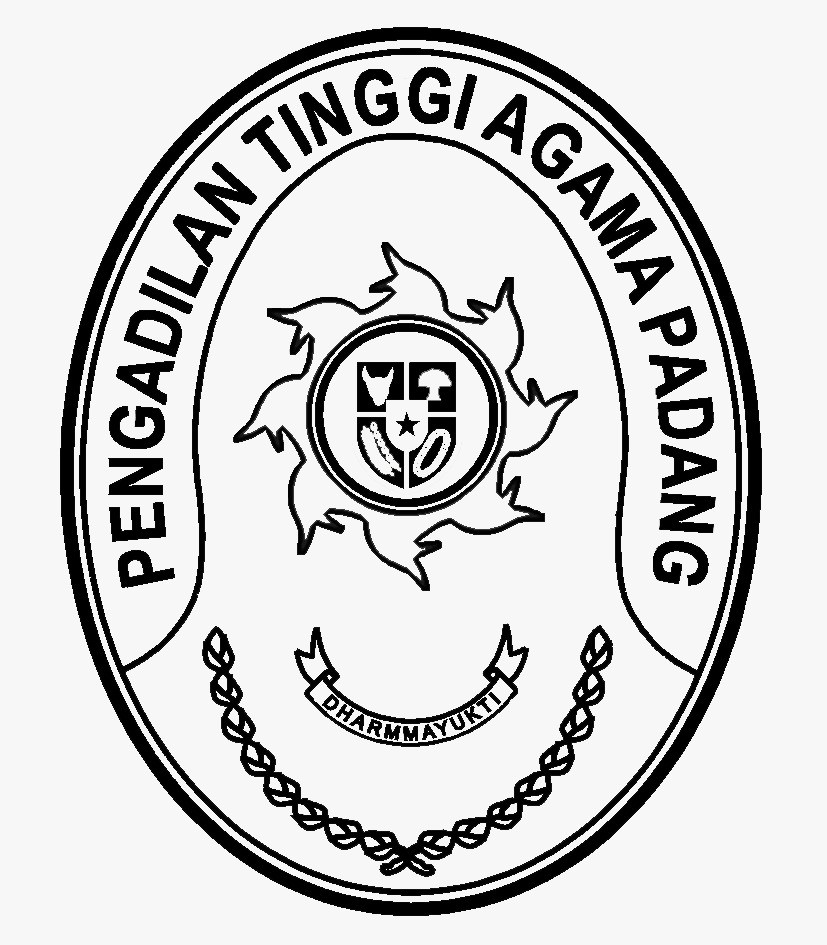 Jl. By Pass No.Km. 24, Batipuh Panjang, Kec. Koto Tangah, Kota Padang, SumateraBarat 25173, Padang 25173Telp. (0751) 7054806 Fax. (0751) 40537website : www.pta-padang.go.id email : admin@pta-padang.go.idNomor	: W3-A/         /KU.00/V/2023                                                       Padang, 14 Maret 2023Sifat		: BiasaHal	: Perbaikan Data Dukung Usulan ABT   PA Tanjung Pati TA 2023Yth. Sekretaris Pengadilan Agama Tanjung PatiMenindaklanjuti surat usulan Anggaran Belanja Tambahan (ABT) satuan kerja Pengadilan Agama Tanjung Pati Nomor : W3-A16/513/KU.01/II/2023 tanggal 17 Februari 2023 perihal Usulan Pengadaan Kendaraan Dinas Roda 2 Tahun Anggaran 2023 untuk dapat dilakukan perbaikan terhadap data dukung dengan memisahkan antara TOR Pengadaan Kendaraan Dinas Roda 2 dengan TOR Layanan Perbaikan/Renovasi Balai Sidang. Demikian surat ini kami sampaikan, atas perhatiannya kami ucapkan terima kasih. Sekretaris Pengadilan Tinggi Agama PadangH.Idris, Latif, SH, MH. 196404101993031002Tembusan:1. Ketua Pengadilan Tinggi Agama Padang;2. Ketua Pengadilan Agama Tanjung Pati